What should I do if my child is unwell? If your child is unwell, please do not send them to school or nursery. If your child is unwell but they are not displaying symptoms of coronavirus, please keep them at home until they are back in good health. If they have one of the three common symptoms of COVID-19 (coronavirus)  a continuous cough a fever or high temperatureloss of, or change in, sense of smell or taste (anosmia) - please follow the latest advice via https://www.nhsinform.scot/coronavirus and book a test. For vomiting and/or diarrhoea or fever (alongside a negative coronavirus result), they should remain at home for at least 48 hours after symptoms have passed.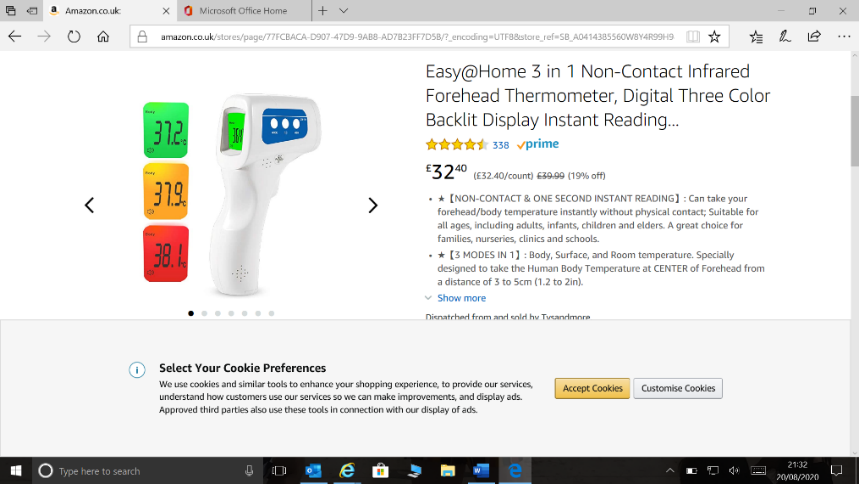 What happens if my child becomes unwell during the school/nursery day?If your child displays symptoms of COVID-19 (coronavirus) while at school/nursery, they will be isolated in our IT Suite through in the school.    NHS Inform state as a general rule, in children a temperature over 37.6C is a fever.If a child displays symptoms their parent/carer will be contacted and asked to collect as soon as possible. A member of staff, wearing full PPE, will stay with your child until they are collected.On arrival at the school gates please telephone the office 01569 690520 and we will escort your child out into the playground to meet you.Families will be expected to follow public health guidance and are asked to self-isolate where necessary. In line with guidance received siblings will also be sent home from school and/or nursery with the child displaying Covid-19 symptoms. Pupils should only return to school once the symptoms have cleared and they have received a negative result.The school and nursery must be kept informed if you request a test or are contacted through Test and Protect.  We should also be contacted when you get your test results.Click on the link below to access the test.https://www.nhsinform.scot/illnesses-and-conditions/infections-and-poisoning/coronavirus-covid-19/test-and-protect/coronavirus-covid-19-testing